Interpreting Graphics: Taxonomy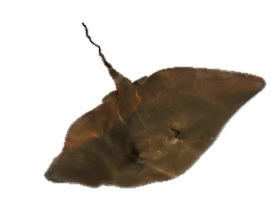 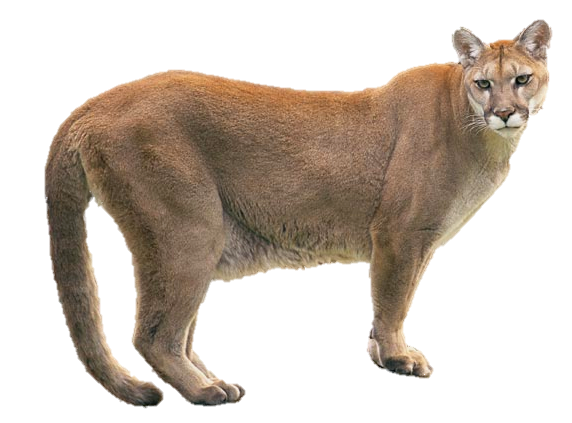 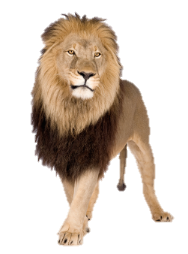 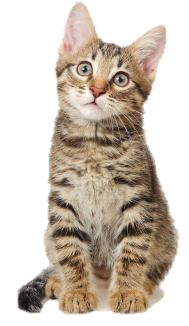 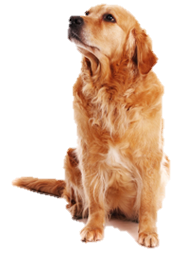 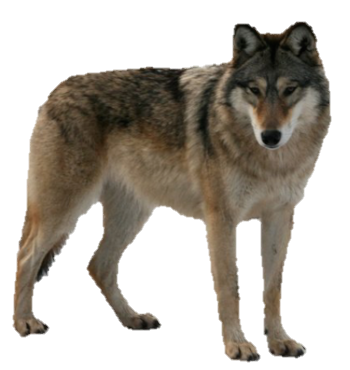 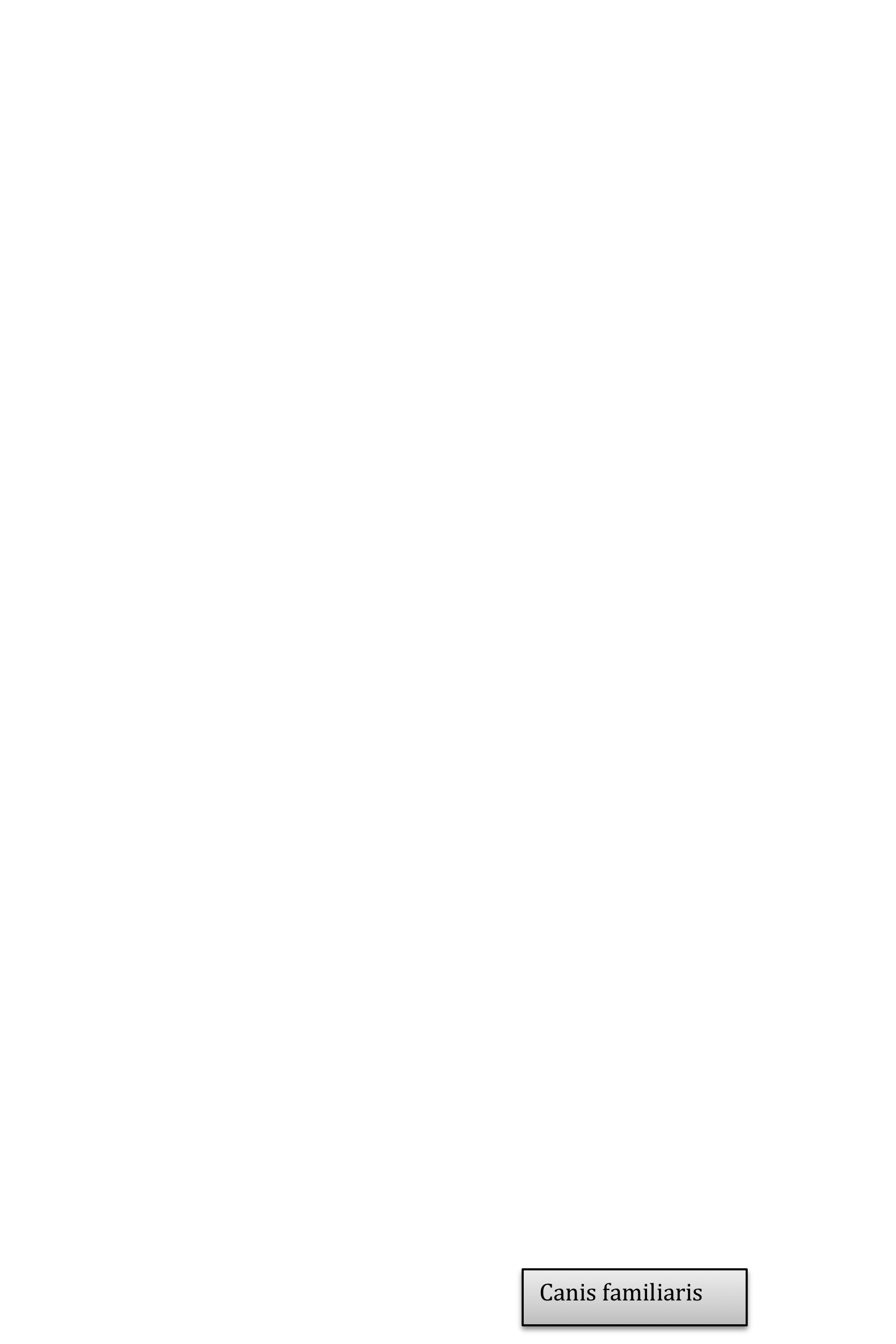 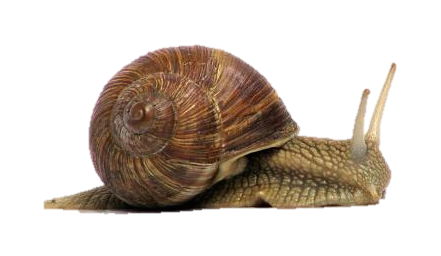 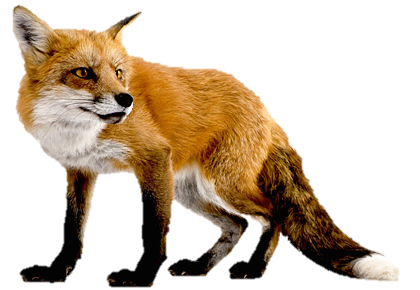 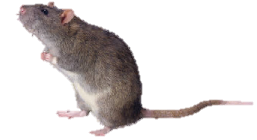 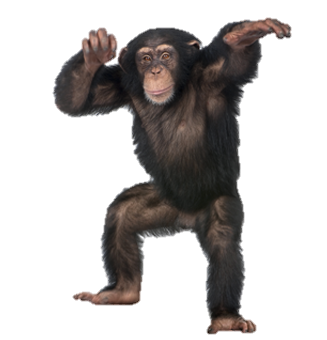 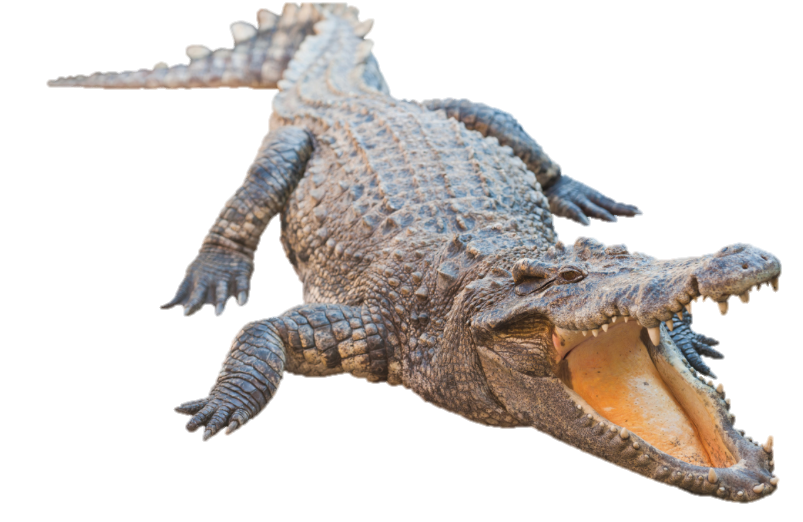 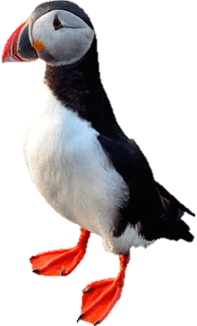 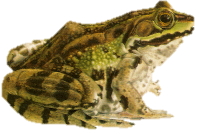 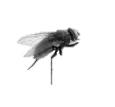 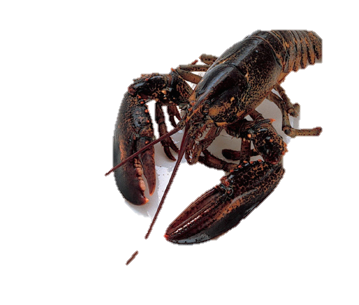 